Subject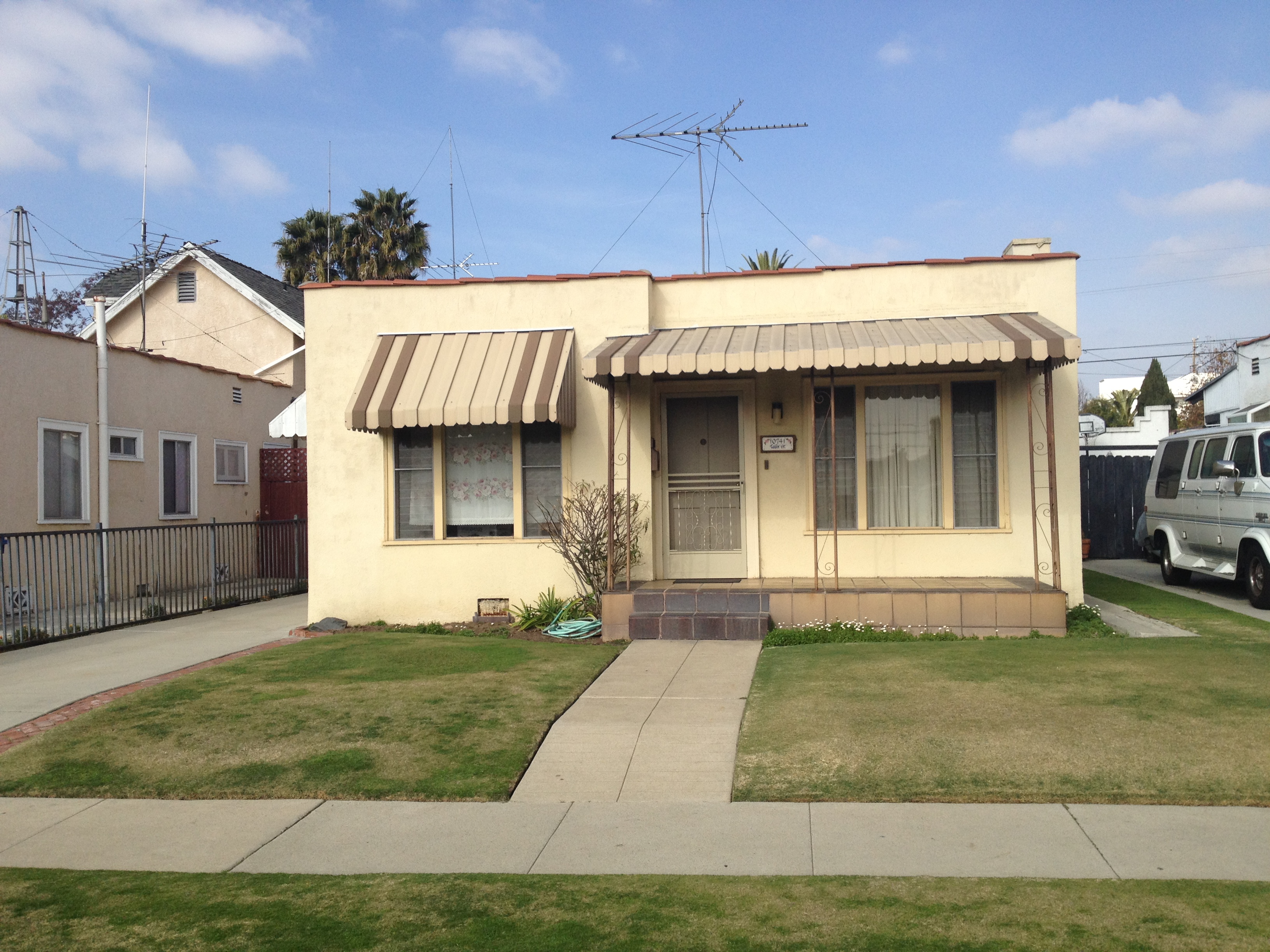 1234 Main StreetLos Angeles, CA 90001Bedrooms: 2			Baths: 2		Year Built: 1924		Square Feet: 984Lot Size: 40x130		Lot Sq.Ft: 5200	TGNO:	 672-E1Remarks: Single family residence located in Los Angeles. Close to 405 and 10 fwys. Parking for 2 cars in carport at end of driveway. 